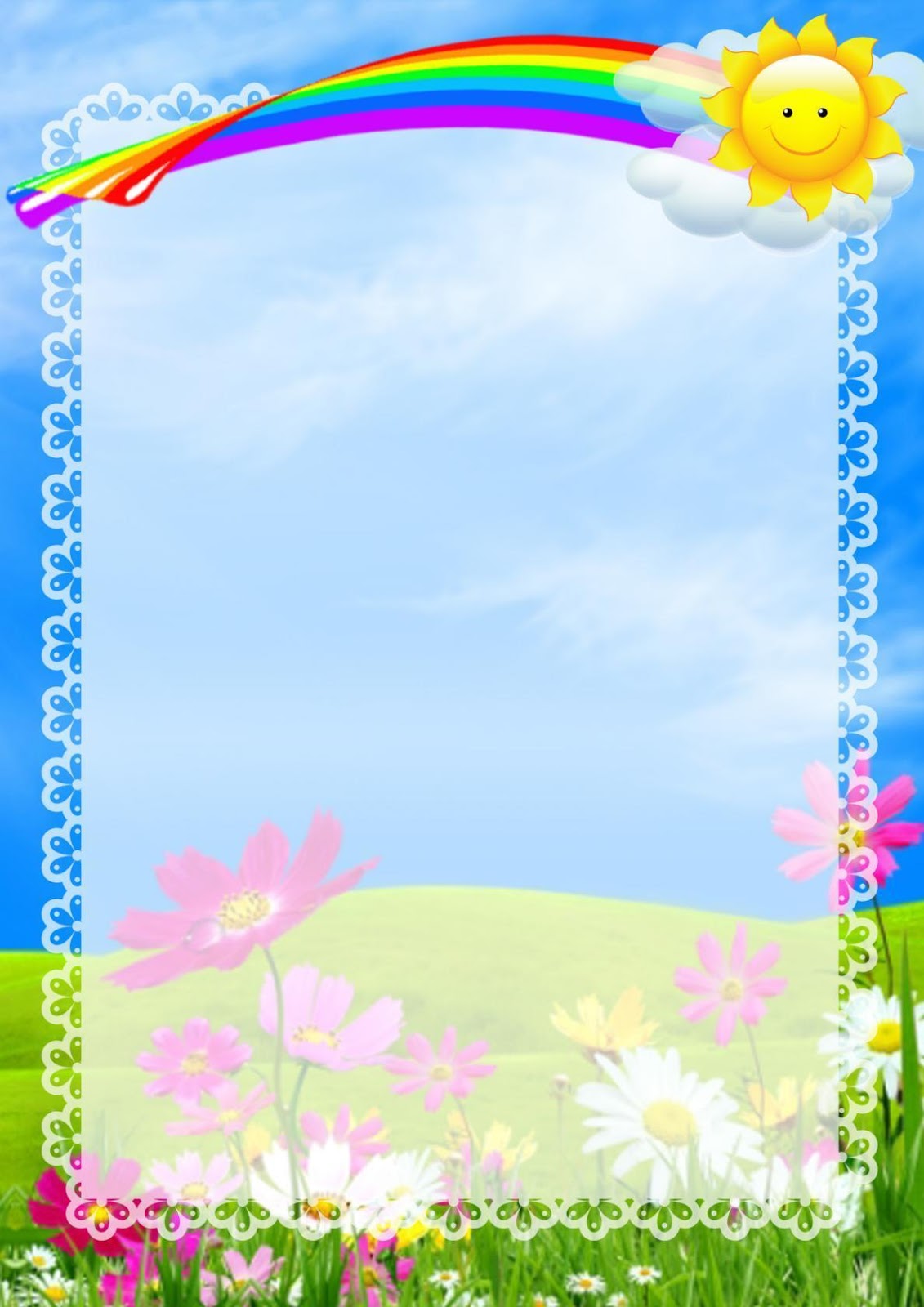 Обогащаем словарь детей.Значение развития словаря.В дошкольном возрасте ребенок должен овладеть таким словарем, который позволил бы ему общаться со сверстниками и взрослыми, успешно обучаться в школе, понимать литературу, теле-, радиопередачи. Поэтому развитие словаря – это одна из важных задач развития речи.Следует отметить и то, что своевременное развитие словаря — один из важных факторов подготовки к школьному обучению. Дети, не владеющие достаточным лексическим запасом, испытывают большие трудности в обучении, не находя подходящих слов для выражения своих мыслей. Речь открывает доступ ребёнку ко всем достижениям человеческой культуры. С развитием речи у ребёнка тесно связано формирование как личности в целом, так и основных психических процессов.Особенности словаря у детей с речевыми нарушениями.Словарь детей с нарушениями речи имеет ряд особенностей. Во-первых, словарь ограничен в количестве. Во-вторых, имеющийся запас слов в пассивном словаре (те слова и выражения, которые ребенок понимает) медленно переходит в активный (слова и выражения, которые ребенок активно использует в речи). Дети затрудняются назвать по картинкам целый ряд слов, не знают названия многих частей предмета, дети заменяют их названием самого предмета (стена – «дом») или действия (кузов – «песок возят»), зачастую части предметов заменяют названиями частей тела (воротник – «горлышко»; кабина – «кузов»). Также дети заменяют слова, близкие по ситуации и внешним признакам (пишет – «раскрашивает»).В словаре мало обобщающих понятий (машина, трамвай, поезд, самолет – это… - транспорт). В речи детей практически нет антонимов (слова противоположные по значению: холод - жара), очень мало синонимов (слова различные по звучанию, но близкие по значению: холод – стужа). Так, характеризуя величину предмета, дети используют только два понятия: большой и маленький, которыми заменяют слова длинный, короткий, высокий, низкий, толстый, тонкий, широкий, узкий.Как  развить словарь ребенка?Работа над развитием словаря должна проходить по нескольким направлениям:Обогащение словаря новыми словами, усвоение детьми ранее неизвестных слов происходит, в первую очередь, за счет общеупотребительной лексики (названия предметов, признаков и качеств, действий, процессов).Уточнение словаря предполагает  углубление понимания уже известных слов, наполнение их конкретным содержанием, на основе точного соотнесения с объектами реального мира.Активизация словаря. Дети должны не просто запомнить новые слова, но и уметь свободно ими пользоваться.Устранение из речи детей нелитературных слов -  (диалектные, просторечные, жаргонные). Это особенно необходимо, когда дети находятся в условиях неблагополучной языковой среды.Развитие ребенка происходит через общение и совместную деятельность со взрослыми,  только так ребенок познает мир. С обогащением знаний детей об окружающем расширяется и словарный запас. Стимулируйте развитие словаря посредством:наблюдения (наблюдайте за каким-нибудь процессом, например, за сезонными изменениями, происходящими в природе; рассматривайте различные предметы);рассматривания картин, картинок;показа фильмов;чтения художественных произведений;рассматривания игрушек;дидактических игр, словесно-логических упражнений.Следует отметить, что данные приемы должны сопровождаться комментариями или рассказом взрослого. Постоянно рассказывайте, поясняйте ребенку: «Что это?», «Для чего это?», «Как это устроено?», «Почему происходит так, а не иначе?».Игры и упражнения для развития словаря.В игровом материале, посвященном словарной работе, основное место занимают игры и упражнения, направленные на формирование понимания значения слова и употребление слова в соответствии с его смыслом.Упражнения с существительными.Родитель (показывает игрушечного медведя). Назови по-разному эту игрушку. (Мишка, мишенька, мишуленька, мишутка и т.д.)Скажи об игрушках словами, в которых слышится звук Ш. (мишутка, мишка, сынишка, малыш, мишуля).Назови одним словом этих двух мишек (братья, друзья, Топтыгины).Упражнение с глаголами.Родитель. Что умеет делать кошка? (Лакать (молоко), лазить (по деревьям), царапаться, мяукать, мурлыкать, играть, лежать, смотреть, стоять, ласкаться).Что любит делать щенок? (Бегать, грызть (кость), гоняться (за кошкой), ласкаться).Как ведёт себя щенок, когда ему дают кость? (грызёт, наслаждается, рычит, радуется, торопиться). Что делает щенок, когда его берут на руки? (Прижимается, радуется, смотрит, зажмуривается, сопит).Упражнения с прилагательными.Родитель. О чём можно сказать, используя слова: круглая (тарелка, сковородка), круглый (шар, мяч, стол, поднос, обруч), круглое (зеркало, колесо)?Какими словами можно сказать про солнышко? (Ясное, лучистое, золотистое, весёлое, радостное, светлое, весеннее, доброе, ласковое, горячее).Каким может быть ручеёк? (Журчащим, поющим, звенящим, говорливым, бегущим).Упражнения с наречиями.Родитель. Как мчится волк за своей добычей? (Быстро, стремительно),Как передвигается черепаха? (Медленно, спокойно, плавно).Как падают листья на землю во время листопада? (Бесшумно, тихо, легко, медленно, спокойно, плавно, красиво). Подготовил: учитель-логопедМухаметжанова Карина Сергеевна